Сценарий торжественной линейки «День Знаний»Звучат фанфары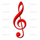 Ведущий: Когда сменяет осень лето,
И урожаем радует земля,
На всей планете первый день осенний,
Считают красным днём календаря….
Нас школа встретит классами просторными,
И первым переливистым звонком.
Звонком, что открывает год учебный,
Звонком, который каждому знаком.
С Днём знаний, школа!
С Первым сентября!Ведущий: Все начинается со школьного звонка и ни одна линейка 1 Сентября не обходится без самых главных ее участников – первоклассников. Каждый год наша школьная семья пополняется, и сегодня пришло в школу 72 первоклассника! Готовы наши дебютанты:
Анюта, Рома, Таня, Стас.
А это, значит, что сегодня
Мы представляем 1 класс.На торжественную линейку приглашается 1 – «А» класс! Классный руководитель –На торжественную линейку приглашается 1 – «Б» класс! Классный руководитель –На торжественную линейку приглашается 1 – «Б» класс! Классный руководитель –Встречаем их дружными аплодисментами!Звучит «Школьные годы»Ведущий: Для малышей 1 сентября – это начало увлекательного путешествия по Стране Знаний, а для выпускников – это выход на финишную прямую. Вот они – наши выпускники, для кого нынешний учебный год – последний. Поприветствуем их:Звучит "Когда уйдем со школьного двора"Это 11А класс и классный руководитель…Ведущий: Сегодня школа принимает в свою большую дружную семью первоклассников. Мы от всей души желаем нашим самым маленьким друзьям хорошего здоровья, успехов в учебе. Мы искренне надеемся, что благодаря стараниям учителей и старшеклассников, школа станет для первоклассников вторым домом, где всегда помогут и поддержат добрым словом.Дорогие выпускники! Вы сегодня выходите на финишную прямую. Вы уже почти прошли эту длинную, сложную и, вместе с тем, не менее, интересную дорогу. Мы желаем вам успехов и удачи на экзаменах!
Ведущий:Ну вот все в сборе. Торжественную линейку, посвященную «Дню Знаний» позвольте считать открытой.Звучит Гимн Российской Федерации.Ведущий: Слово предоставляется директору МБОУ «Средняя школа №14» Артемовой Н. С.Ведущий: Сегодня на нашем празднике присутствуют гости это – Звучит мелодия мечтательная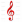 Ведущий 1:Посмотрите какие красивые наши первоклассники!Они теперь не просто дети, они теперь ученики!Ведущий 2:Ну, что ж девчонки и мальчишки!Вы переступили порог волшебной Страны знаний.А попасть туда вам поможет…Ведущий 1: Постой, к нам кажется кто- то торопится в гости  Звучит тема Пеппи(Появляется из- за двери)Пеппи: Привет! Я не опоздала? Меня зовут Пеппилота, а попросту – Пеппи! 

Ведущая: Что за странная особа и наряд такой особый! 

Пеппи: Подумаешь придирки. Ну, немножко платье в дырках, по 

заборам целый день лазать мне совсем не лень! 

Ведущая: А учиться? 

Пеппи. Не хочу! Лучше просто поскачу! 

Поваляюсь на траве, похожу на голове! 

У меня в другом отрада, развлекаться с толком надо! 

Ведущая: Да развлекаться хорошо, но ведь всем известно, что делу время, а потехе час! Я думаю тебе обязательно нужно идти в школу, чтобы научиться хорошо себя вести, читать, писать, считать! 

Пеппи. Да вы глупые совсем, 

В школу - то идти зачем? 

Рано утром просыпаться, 

Быстро в школу собираться, 

Целый день считать, писать, 

Рисовать, лепить, читать… 

Это все не для меня… 

Кстати… 

Чтоб здоровой, сильной стать, 

Утром нужно долго спать. 

Ведущая: Так проспишь ты все на свете, 

Разве мы не правы дети? 

Ответы детей 

Ведущая: Конечно, ведь все время спать и ничего не делать скучно, а в школе ребят ждут новые открытия и различные приключения. 

Пеппи. приключения!? 

Ведущая: Да приключения! 

Пеппи.Я люблю приключения, пожалуй я останусь в вашей школе! 

Все я готова!( взяла чемодан) 

Ведущая: С чемоданом?! 

Пеппи Да, ведь у меня там все самое необходимое( открывает) 

Вот бинокль, веревка, часы… рогата! 

Ведущая: Ребята, разве эти вещи нужны в школе? 

Ведущая: Правильно , а что нужно брать в школу, ребята тебе подскажут и попробуют угадать мои загадки.Загадки:Я готов к учебным стартам,
Скоро сяду я за…
(Парту)Если ты его отточишь,
Нарисуешь все, что хочешь!
Солнце, море, горы, пляж.
Что же это?..
(Карандаш)Вы цветным карандашом
Все рисуночки раскрасьте.
Чтоб подправить их потом,
Очень пригодится…
(Ластик)Я весь мир слепить готов —Дом, машину, двух котов.
Я сегодня властелин —У меня есть…
(Пластилин)Линию прямую, ну-ка,
Сам нарисовать сумей-ка!
Это сложная наука!
Пригодится здесь…
(Линейка)Склеите корабль, солдата,
Паровоз, машину, шпагу.
А поможет вам, ребята,
Разноцветная…
(Бумага)Пеппи:Все вы были хороши!Лучше всех же — малыши!С вами я пойду учиться,Чтоб всем наукам научиться!Ведущий 1:  Сегодня мы посвящаем вас в первоклассники, а это значит , что вы должны знать нашу клятву. После моих слов повторяйте хором: "Клянусь!"Клянусь перед всеми стараться здоровым быть,В школу нашу исправно ходить. Клянусь!Клянусь писать и читать я приличноИ в ранце носить «Хорошо» и «Отлично». Клянусь!Клянусь в том, что буду я очень старатьсяС друзьями моими не драться. Клянусь!Клянусь я ребенком воспитанным быть,Не бегать по школе, а шагом ходить. Клянусь!Клянусь не бояться дороги тернистой,И знанием школьника дорожить и гордиться. Клянусь!А если нарушу я клятву свою,Тогда я молочный зуб свой отдаю,Тогда обещаю мыть вечно посуду,И на компьютере играть я не буду! Клянусь!Ребенком всегда идеальным я будуИ клятвы моей никогда не забуду! Клянусь!Ведущий 1: Молодцы, ребята.Пеппи: Так не честно, пусть и родители поклянутся…Ведущий 1:Клянусь (будь я мать иль отец)Ребенку всегда говорить «молодец»! Клянусь!Клянусь выходить в надлежащие сроки, клянусь не опаздывать я на уроки. Клянусь!Клянусь я в учебе ребенка не «строить»,Клянусь вместе с ним иностранный освоить. Клянусь!За двойки клянусь я его не ругать и делать уроки ему помогать. Клянусь!А если нарушу я клятву свою,Тогда я последний свой зуб отдаю,Тогда моего обещаю ребенкаКормить ежедневно вареной сгущенкой! Клянусь!Тогда идеальным родителем буду и клятвы моей никогда не забуду! Клянусь!Ведущий:.Дорогие малыши, 
Знаем, вы готовились! 
Рассказать свои стихи, 
Вы уже настроились!1.Мне дома не сидится 
не хочется играть 
Хочу скорей учиться 
И первоклашкой стать 2. У меня — букварь в портфеле 
И тетради, и дневник! 
Я теперь на самом деле 
Первоклассный ученик!
3.Бежал и я вприпрыжку, 
Боялся опоздать. 
Едва портфель под мышку 
Успела мама дать 
4. Оставайтесь, куклы, дома, 
Ухожу учиться в школу, 
Некогда теперь играть, 
Книжки буду я читать! 
5.Не буду я мешаться, 
Все буду успевать 
Хочу я научиться 
Читать, писать, считать 
6.Теперь то жизнь другая 
Наступит у меня 
Ой, мама дорогая! 
Какой же взрослый я! 
7.Наш первый самый-самый 
Скорей звени, звонок! 
Домой идите мамы! 
Нам скоро на урок! Ведущая: Еще вчера они … , а сегодня гордо называют себя первоклассницами Звучит песняВед. Дорогие, первоклассники, на нашей линейке прямо перед вами стоят ребята, для которых этот год в школе будет последний- это выпускники. Через 11 лет и вы будете выпускники, сегодня в вашей жизни особенный день. Этот день вы будете помнить даже тогда, когда станете взрослыми. Сегодня вы делаете свой первый шаг в удивительную страну знаний. И пройти по тропинкам и дорогам этой страны вам помогут ваши старшие товарищи. Им слово…Снова День Знаний,Последний сентябрь.2-й выпускник.Впервые вы в школеВозьмете букварь.3-й выпускник.Для нас он последнийИ первый — для вас.1-й и 2-й выпускник.Желаем вам счастьяИ дарим наказ:2-й выпускник. Желаем сдружиться,1-й выпускник. Отлично учиться,2-й выпускник.В спорте, в кружках —Везде успевать.3-й выпускник.Беречь нашу школу,Как дома частицу,1-й выпускник.Не ныть, не скулитьИ не уставать.2-й выпускник.Когда-то мы стояли здесь впервые,Взволнованы сейчас, как в первый раз.3-й выпускник.Пришел сентябрь,Последний наш сентябрь.Все.Любите школу,А мы запомним вас!Вед. И сейчас, По традиции, выпускники дарят первоклассникам подарки.                                  вручают подарки первоклассникамЗвучит песня «ШколаВедущий: С этой минуты прошу считать дошколят полноправными учениками Первых классов.Звучит музыка ПеппиПеппи: Ребята, я тоже очень хочу учиться в вашей школе.Ведущий: Ну, что, ребята, возьмем Пеппи в нашу школу?(встает с учениками)Ведущий: Дорогие друзья! Вот и наступил самый ответственный момент нашего праздника. Право дать первый звонок предоставляется ученику 11 класса ____________________________, и ученице 1 класса ____________________________Ведущий: На этом нашу праздничную линейку разрешите закончить. Благодарим всех за внимание и приглашаем вас пройти в просторные классные кабинеты! Звучит «Дорогою добра»Звучит музыка все проходят на первый урок